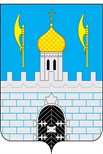 КОНТРОЛЬНО - СЧЕТНАЯ ПАЛАТАСЕРГИЕВО-ПОСАДСКОГО ГОРОДСКОГО ОКРУГАМОСКОВСКОЙ ОБЛАСТИИнформацияпо результатам контрольного мероприятия «Внешняя проверка бюджетной отчетности Контрольно-счетной палаты Сергиево-Посадского городского Московской области» за 2022 год.Основание для проведения контрольного мероприятия: пункт 1.2 Плана работы Контрольно-счетной палаты Сергиево-Посадского городского округа Московской области (далее Контрольно-счетная палата, КСП) на 2023 год, утвержденного Распоряжением Председателя Контрольно-счетной палаты от 26.12.2022 № 67/22-РП; Распоряжение Председателя Контрольно-счетной палаты от 03.02.2023 № 08/23-РП «О проведении контрольного мероприятия».Сроки проведения контрольного мероприятия с 08.02.2023 по 17.02.2023.Результаты контрольного мероприятия:Состав бюджетной отчетности соответствует требованиям статьи 264.1 Бюджетного кодекса РФ.Перечень форм отчетов, включенных в состав бюджетной отчетности, соответствует Инструкции №191н.Показатели, отраженные в бюджетной отчетности Контрольно-счетной палаты Сергиево-Посадского городского округа соответствуют показателям, утвержденным решением Совета депутатов городского округа от 23.12.2021 № 46/02-МЗ «О бюджете Сергиево-Посадского городского округа на 2022 год и плановый период 2023 и 2024 годов».Контрольные соотношения показателей форм бюджетной отчетности Контрольно-счетной палаты Сергиево-Посадского городского округа соблюдены.	Факты недостоверности показателей бюджетной отчетности, не установлены.Кассовые расходы главного распорядителя бюджетных средств Контрольно-счетная палата Сергиево-Посадского городского округа проведены в сумме 14 474 066,76 рублей, что составляет 99,83% установленного объема бюджетных ассигнований. В нарушение ст. 160.2-1 Бюджетного кодекса РФ внутренний финансовый аудит подтверждения достоверности бюджетной отчетности за 2022 год в КСП Сергиево-Посадского городского округа, не проводился.    Предложения: 1. Организовать осуществление внутреннего финансового аудита, в частности аудит подтверждения достоверности бюджетной отчетности. 2. Осуществлять исполнение кассовых расходов равномерно в течение финансового года.пр. Красной Армии, 169, Сергиев Посад, Московская область, 141310Тел./Факс (496) 540-82-88, E-mail: ksk. spmr@yandex.ru